关于使用“疫情防控通”信息平台进行学生个人健康状况日报工作的通知为贯彻落实陕西省重大突发公共卫生事件一级响应有关要求，根据学校《关于切实做好新型冠状病毒感染的肺炎疫情防控工作的通知》，进一步提高信息报送效率和精准度，学校开发了“疫情防控通”信息报送平台。自2020年2月6日起，全校学生依托此信息平台报送每日个人情况。现将有关事项通知如下：一、报送范围2020级博、硕士研究生新生二、报送时间自2020年8月15日起，请全体学生于每日晚上9点前通过“疫情防控通”如实填报个人信息。三、报送方式通过西北大学企业号“疫情通”防控信息平台报送。注意：“基本信息”只能填写一次，不能修改，请谨慎填写！四、联系咨询信息填报问题：请直接联系本院（系）辅导员技术问题：请联系网络和数据中心88301234五、系统操作指南★具体填报方式如下：01扫描二维码关注西北大学企业号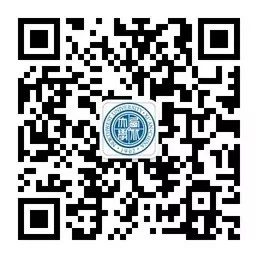 02点击左下角“身份认证”，按照提示完成身份验证。更多关注问题请查看指南：https://app.nwu.edu.cn/wap/material?id=33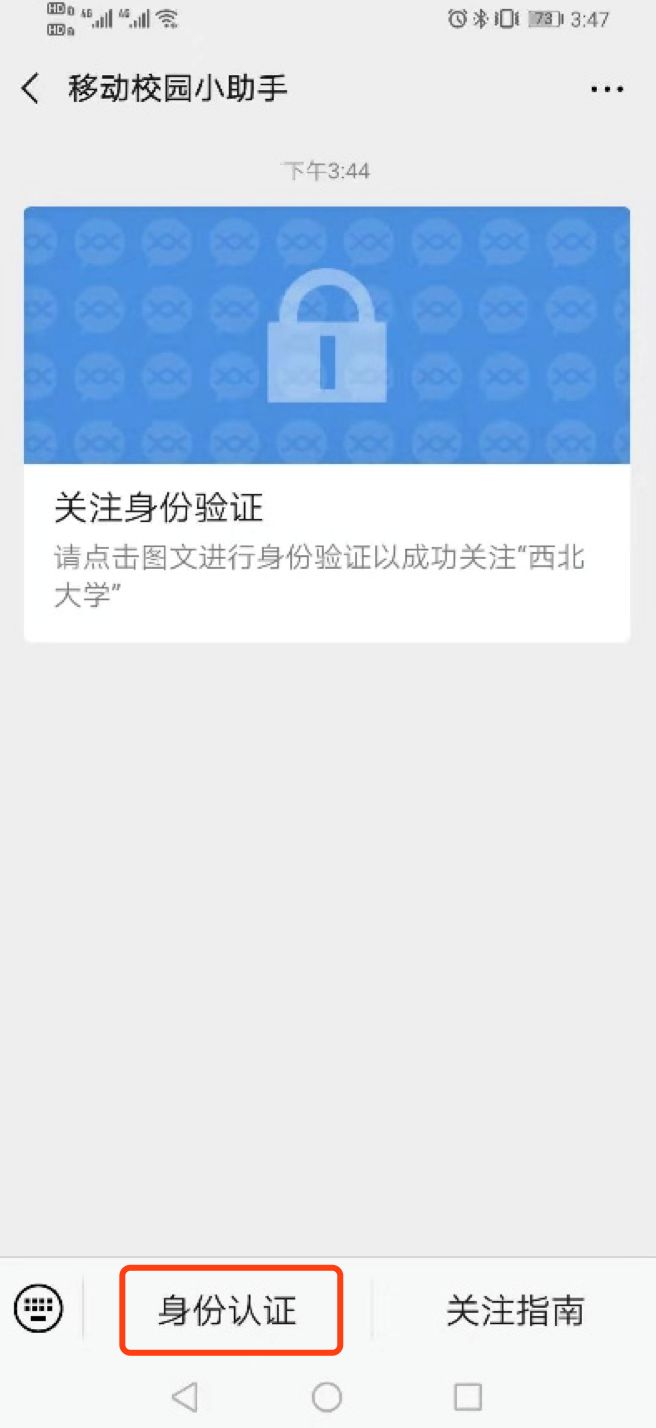 03找到填报入口在微信【通讯录】-【我的企业】-【西北大学】，点击【A.疫情防控通】，界面如图，即进入事项详情页。如果在【西北大学】中没有找到【A.疫情防控通】，重新进行关注即可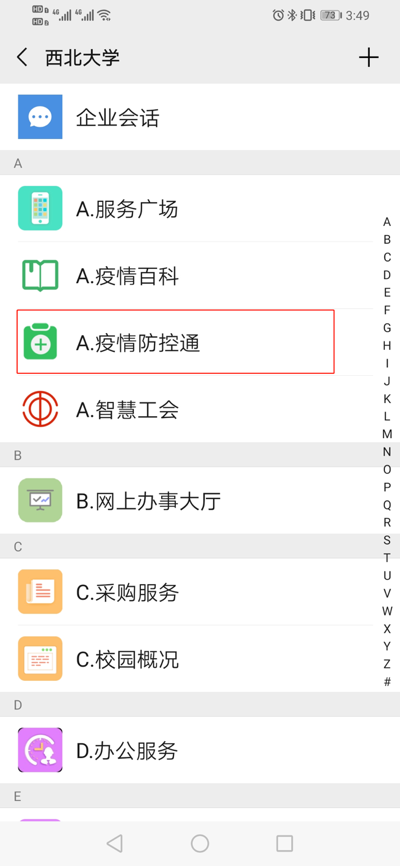 04填写系统首次进入，须先进行【基本信息】填报，提交后，即可填写【每日上报】。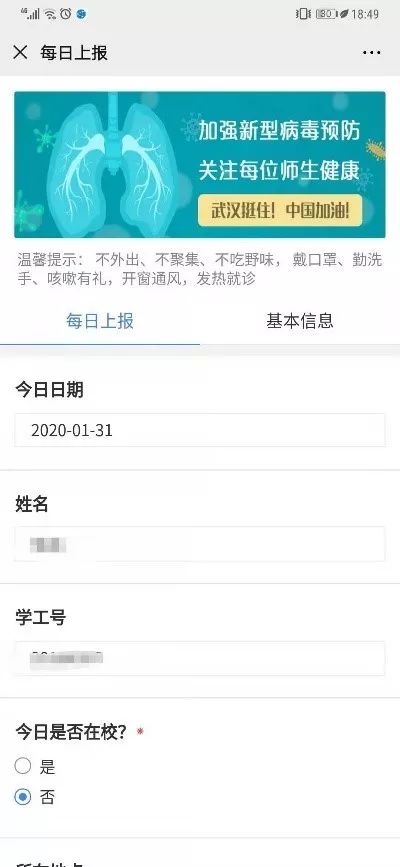 根据页面提示填写信息，填写完成点击“提交信息”即可。 学生工作部研究生工作部网络和数据中心                       2020年2月5日常见问题解答Q：申报时，填错了基本信息怎么办？能否修改？A：每位同学的基本信息只能填一次，不能修改，因此请谨慎填写。Q：每日上报有截止时间吗？我忘了填怎么办？A：每日上报截止时间为晚上10点，但为了确保统计数据的准确性，建议师生每天晚上9点前完成。如果某日忘记填报，系统会发送消息推送和短信通知，还请配合填写。Q：返西安时间暂时未定，必须要填写吗？A：暂未确定的，可以先不填写。Q：每日所在位置是否必须填写？A：是的，按照防控要求，学校要掌握所有学生当天所在位置（具体到区县），所以，所有人在填写信息时，需要打开手机的“位置信息（GPS）”功能，由微信系统直接提取所在位置信息。请各位同学放心的是，微信系统只在填表的瞬间提取具体区县信息，不会跟踪学生行动轨迹，不涉及泄露个人隐私的问题。Q：相关信息是我个人的隐私信息，为什么要向学校提供？A：这种理解是错误的。在突发事件应对期间，政府和学校要求公民配合做好应急处置是有法律依据的。《突发事件应对法》第五十七条规定：“突发事件发生地的公民应当服从人民政府、居民委员会、村民委员会或者所属单位的指挥和安排，配合人民政府采取的应急处置措施，积极参加应急救援工作，协助维护社会秩序。” 《突发事件应对法》第六十六条规定：“单位或者个人违反本法规定，不服从所在地人民政府及其有关部门发布的决定、命令或者不配合其依法采取的措施，构成违反治安管理行为的，由公安机关依法给予处罚。”